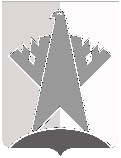 ДУМА СУРГУТСКОГО РАЙОНАХАНТЫ-МАНСИЙСКОГО АВТОНОМНОГО ОКРУГА – ЮГРЫРЕШЕНИЕ17 ноября 2023 года							                                        № 582-нпаг. СургутДума Сургутского района решила:1. Внести в решение Думы Сургутского района от 01 апреля 2015 года 
№ 672-нпа «О порядке заключения Соглашений о передаче осуществления части полномочий по решению вопросов местного значения» следующие изменения: 1) преамбулу решения после слов «субъектов Российской Федерации» 
дополнить словами «, федеральных территорий»;2) пункт 1 раздела 1 приложения к решению после слов «субъектов Российской Федерации» дополнить словами «, федеральных территорий».2. Решение вступает в силу после его официального опубликования (обнародования).О внесении изменений в решение Думы Сургутского района от 01 апреля 2015 года № 672-нпа «О 
порядке заключения Соглашений о передаче осуществления части полномочий по решению вопросов местного значения»Председатель ДумыСургутского районаВ.А. Полторацкий17 ноября 2023 годаГлава Сургутского районаА.А. Трубецкой17 ноября 2023 года 